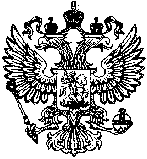 СОЦИАЛЬНЫЙ ФОНД РОССИИОТДЕЛЕНИЕ ФондА пенсионного и социального страхования Российской Федерации  ПО КЕМЕРОВСКОЙ ОБЛАСТИ – КУЗБАССУ(ОСФР по Кемеровской области – Кузбассу)ПРиказ	30 мая 2024	              КЕМЕРОВО	№    646Об утверждении Порядка сообщения работниками ОСФР по Кемеровской области-Кузбассу о получении подарка в связи с протокольными мероприятиями, служебными командировками и другими официальными мероприятиями, участие в которых связано с исполнением ими служебных (должностных) обязанностей, сдачи и оценки подарка, реализации (выкупа) и зачисления средств, вырученных от его реализацииВ целях реализации постановления Правительства Российской Федерации от 9 января 2014 г. N 10 "О порядке сообщения отдельными категориями лиц о получении подарка в связи с протокольными мероприятиями, служебными командировками и другими официальными мероприятиями, участие в которых связано с исполнением ими служебных (должностных) обязанностей, сдачи и оценки подарка, реализации (выкупа) и зачисления средств, вырученных от его реализации" (далее - постановление Правительства Российской Федерации) приказываю:1. Создать Комиссию ОСФР по Кемеровской области-Кузбассу по поступлению и выбытию активов (подарков, полученных отдельными категориями лиц в связи протокольными и иными официальными мероприятиями) (далее - Комиссия).2. Утвердить:порядок сообщения работниками ОСФР по Кемеровской области-Кузбассу сведений о получении подарка в связи с протокольными мероприятиями, служебными командировками и другими официальными мероприятиями, участие в которых связано с исполнением ими должностных обязанностей, сдачи и оценки подарка, реализации (выкупа) и зачислении средств, вырученных от его реализации (далее - Порядок) согласно приложению N 1 к настоящему приказу;состав Комиссии ОСФР по Кемеровской области-Кузбассу по поступлению и выбытию активов (подарков, полученных отдельными категориями лиц в связи с протокольными и иными официальными мероприятиями) согласно приложению N 2 к настоящему приказу;положение о Комиссии ОСФР по Кемеровской области-Кузбассу по поступлению и выбытию активов (подарков, полученных отдельными категориями лиц в связи с протокольными и иными официальными мероприятиями) согласно приложению N 3 к настоящему приказу.3. Установить, что Управление материально-технического обеспечения (Бочкарева Т.А.) является ответственным за организацию работы по реализации Порядка.4. Контроль за исполнением настоящего приказа возложить на заместителя управляющего отделением Пиунова И.П.Приложение N 1УТВЕРЖДЕНприказом ОСФР по Кемеровской области-Кузбассу от 30 мая 2024 г. № 646Порядоксообщения работниками ОСФР по Кемеровской области-Кузбассу сведений о получении подарка в связи с протокольными мероприятиями, служебными командировками и другими официальными мероприятиями, участие в которых связано с исполнением ими должностных обязанностей, сдачи и оценки подарка, реализации (выкупа) и зачисления средств, вырученных от его реализации1. Настоящий Порядок определяет процедуру сообщения работниками ОСФР по Кемеровской области-Кузбассу (далее - работники ОСФР) сведений о получении подарка в связи с протокольными мероприятиями, служебными командировками и другими официальными мероприятиями, участие в которых связано с исполнением ими должностных обязанностей, сдачи и оценки подарка, реализации (выкупа) и зачислении средств, вырученных от его реализации.2. Работник ОСФР не вправе получать подарки от физических (юридических) лиц в связи с его должностным положением или исполнением им должностных обязанностей, за исключением подарков, полученных в связи с протокольными мероприятиями, служебными командировками и другими официальными мероприятиями, участие в которых связано с исполнением должностных обязанностей.3. Работник ОСФР обязан в соответствии с настоящим Порядком уведомлять обо всех случаях получения подарка в связи с протокольными мероприятиями, служебными командировками и другими официальными мероприятиями, участие в которых связано с исполнением ими должностных обязанностей.4. Уведомление о получении подарка работником ОСФР в связи с протокольными мероприятиями, служебными командировками и другими официальными мероприятиями, участие в которых связано с исполнением ими должностных обязанностей (далее - Уведомление) (приложение N 1 к настоящему Порядку), представляется не позднее трех рабочих дней со дня получения подарка в Административно-хозяйственный отдел. К Уведомлению прилагаются документы (при их наличии), подтверждающие стоимость подарка (кассовый чек, товарный чек, иной документ об оплате (приобретении) подарка).В случае если подарок получен во время служебной командировки, Уведомление представляется не позднее трех рабочих дней со дня возвращения работника, получившего подарок, из служебной командировки.При невозможности подачи Уведомления в сроки, указанные в абзацах первом и втором настоящего пункта, по причине, не зависящей от работника ОСФР, оно представляется не позднее следующего дня после ее устранения.5. Уведомление составляется в 2 экземплярах, которые регистрируются ответственным работником Административно-хозяйственного отдела в Журнале регистрации уведомлений о получении подарка работником ОСФР в связи с протокольными мероприятиями, служебными командировками и другими официальными мероприятиями (далее - Журнал регистрации) согласно приложению N 2 к настоящему Порядку. Один экземпляр Уведомления возвращается работнику ОСФР, представившему Уведомление, другой экземпляр направляется в Комиссию, утвержденную настоящим приказом.6. Подарок, стоимость которого подтверждается документами и превышает три тысячи рублей либо стоимость которого неизвестна, сдается ответственному работнику Административно-хозяйственного отдела, который принимает его на хранение по акту приема-передачи подарка, полученного работником ОСФР в связи с протокольными мероприятиями, служебными командировками и другими официальными мероприятиями согласно приложению N 3 к настоящему Порядку, отразив в Книге учета актов приема-передачи подарка согласно приложению N 4 к настоящему Порядку, не позднее 5 рабочих дней со дня регистрации уведомления в Журнале регистрации.7. Подарок, полученный работником ОСФР, независимо от его стоимости, подлежит передаче на хранение в соответствии с пунктом 6 настоящего Порядка.8. До передачи подарка по акту приема-передачи подарка, полученного работником ОСФР в связи с протокольными мероприятиями, служебными командировками и другими официальными мероприятиями ответственность за утрату или повреждение подарка несет работник ОСФР, получивший подарок в соответствии с законодательством Российской Федерации.9. Ответственный работник Административно-хозяйственного отдела, принявший на хранение подарок по акту приема-передачи подарка, полученного работником ОСФР в связи с протокольными мероприятиями, служебными командировками и другими официальными мероприятиями, в случае отсутствия документов, подтверждающих стоимость подарка (кассовый чек, товарный чек, иной документ об оплате (приобретении), направляет комплект документов (уведомление, акт приема-передачи и другие имеющиеся документы при их наличии, в том числе техническую документацию) в Комиссию.10. В целях принятия к бухгалтерскому учету подарка в порядке, установленном законодательством Российской Федерации, определение его стоимости проводится на основе рыночной цены, действующей на дату принятия к учету подарка, или цены на аналогичную материальную ценность в сопоставимых условиях с привлечением Комиссии при необходимости. Сведения о рыночной цене подтверждаются документально, а при невозможности документального подтверждения - экспертным путем. Подарок возвращается работнику ОСФР ответственным работником Административно-хозяйственного отдела, принявшим его на хранение по Акту возврата подарка (согласно приложению N 5 к настоящему Порядку), в случае, если его стоимость не превышает трех тысяч рублей.11. После получения протокола заседания Комиссии, ответственный работник Административно-хозяйственного отдела передает данный протокол и документы, предусмотренные пунктом 9 Порядка, в Управление казначейства для постановки подарка на бухгалтерский учет.12. Управление казначейства обеспечивает включение в установленном порядке принятого к бухгалтерскому учету подарка, стоимость которого превышает три тысячи рублей, в соответствующий реестр федерального имущества.13. Работник ОСФР, сдавший подарок, может его выкупить, направив на имя управляющего Отделением соответствующее заявление не позднее двух месяцев со дня сдачи подарка.14. Административно-хозяйственный отдел в течение трех месяцев со дня поступления заявления, указанного в пункте 13 настоящего Порядка, организует оценку стоимости подарка для реализации (выкупа) и уведомляет в письменной форме работника, подавшего заявление, о результатах оценки, после чего в течение месяца заявитель выкупает подарок по установленной в результате оценки стоимости или отказывается от выкупа.15. В случае если в отношении подарка, изготовленного из драгоценных металлов и (или) драгоценных камней, не поступило от работника ОСФР заявление, указанное в пункте 13 настоящего Порядка, либо в случае отказа от выкупа такого подарка, подарок, изготовленный из драгоценных металлов и (или) драгоценных камней, подлежит передаче Административно-хозяйственным отделом в федеральное казенное учреждение "Государственное учреждение по формированию Государственного фонда драгоценных металлов и драгоценных камней Российской Федерации, хранению, отпуску и использованию драгоценных металлов и драгоценных камней (Гохран России) при Министерстве финансов Российской Федерации" для зачисления в Государственный фонд драгоценных металлов и драгоценных камней Российской Федерации.16. Подарок, в отношении которого не поступило заявление, указанное в пункте 13 настоящего Порядка, может использоваться ОСФР по Кемеровской области-Кузбассу с учетом заключения Комиссии о целесообразности использования подарка для обеспечения деятельности ОСФР по Кемеровской области-Кузбассу.17. В случае нецелесообразности использования подарка управляющим ОСФР по Кемеровской области-Кузбассу принимается решение о реализации подарка и проведении оценки его стоимости для реализации (выкупа), осуществляемой уполномоченными государственными органами и организациями посредством проведения торгов в порядке, предусмотренном законодательством Российской Федерации.18. Оценка стоимости подарка для реализации (выкупа), предусмотренная пунктами 14 и 17 настоящего Порядка, осуществляется субъектами оценочной деятельности в соответствии с законодательством Российской Федерации об оценочной деятельности.19. В случае если подарок не выкуплен или не реализован, управляющим ОСФР по Кемеровской области-Кузбассу принимается решение по повторной реализации подарка либо о его безвозмездной передаче на баланс благотворительной организации, либо о его уничтожении в соответствии с законодательством Российской Федерации.20. Средства, вырученные от реализации (выкупа) подарка, зачисляются в доход бюджета СФР в порядке, установленном бюджетным законодательством Российской Федерации.Приложение N 1к Порядку сообщения работниками ОСФР по Кемеровской области-Кузбассу сведенийо получении подарка в связи с протокольными мероприятиями,служебными командировками и другими официальнымимероприятиями, участие в которых связано с исполнениемдолжностных обязанностей, сдачи и оценки подарка, реализации(выкупа) и зачисления средств, вырученных от его реализацииУведомлениео получении подарка начальнику Административно-хозяйственного отделаот_________________________________________________________________ (фамилия, имя, отчество (при наличии), наименование должности работника ОСФР)Уведомление о получении подарка от «_____» _________________ 20_____ г. Извещаю о получении ___________________________________________  подарка(ов) (дата получения)______________________________________________________________________________________________________________________________________________________________________________________________________(наименование протокольного мероприятия, служебной командировки, другого официального мероприятия, место и дата проведения)Приложение: _______________________________________________________ на ___ листах.                                                                   (наименование документа)Лицо, представившее уведомление _________ ________ «__» _______ 20__ г.                               		      (подпись)      (расшифровка подписи)Лицо, принявшее уведомление     _________ _____________ «__» ____ 20__ г. 					      (подпись)      (расшифровка подписи)Регистрационный номер уведомления в журнале регистрации уведомлений _____________________________________________________________________________.Приложение N 2к Порядку сообщения работниками ОСФР по Кемеровской области-Кузбассу сведенийо получении подарка в связи с протокольными мероприятиями,служебными командировками и другими официальнымимероприятиями, участие в которых связано с исполнениемдолжностных обязанностей, сдачи и оценки подарка, реализации(выкупа) и зачисления средств, вырученных от его реализацииЖурналрегистрации уведомлений о получении подарка(ов) работником ОСФР по Кемеровской области-Кузбассу в связи с протокольными мероприятиями, служебными командировками и другими официальными мероприятиямиПриложение N 3к Порядку сообщения работниками ОСФР по Кемеровской области-Кузбассу сведенийо получении подарка в связи с протокольными мероприятиями,служебными командировками и другими официальнымимероприятиями, участие в которых связано с исполнениемдолжностных обязанностей, сдачи и оценки подарка, реализации(выкупа) и зачисления средств, вырученных от его реализацииАктприема-передачи подарка(ов), полученного(ых) работником ОСФР по Кемеровской области-Кузбассу в связи с протокольными мероприятиями, служебными командировками и другими официальными мероприятиями«__» __________ 20__ г.                                    		       № __________Работник ОСФР по Кемеровской области-Кузбассу ____________________________________________________    (фамилия, имя, отчество (при наличии), наименование должности работника ОСФР)__________________________________________________________________передает, а ответственный работник Административно-хозяйственного отдела ____________________________________________________________________      (фамилия, имя, отчество (при наличии), наименование должности работника ОСФР)____________________________________________________________________принимает подарок, полученный в связи с:____________________________________________________________________(указывается мероприятие и дата)Наименование подарка ____________________________________________________________Вид подарка ____________________________________________________________________                      				(бытовая техника, предметы искусства и др.)Стоимость подарка (руб.) ________________________________________________________    (заполняется при наличии документов, содержащих информацию о цене подарка)Прилагаемые документы:1.2.    Сдал:                                          			 Принял:___________________________                    ______________________________ (подпись, расшифровка подписи)                     (подпись, расшифровка подписи)Приложение N 4к Порядку сообщения работниками ОСФР по Кемеровской области-Кузбассу сведенийо получении подарка в связи с протокольными мероприятиями,служебными командировками и другими официальнымимероприятиями, участие в которых связано с исполнениемдолжностных обязанностей, сдачи и оценки подарка, реализации(выкупа) и зачисления средств, вырученных от его реализацииКнигаучета актов приема-передачи подарка(ов)Приложение N 5к Порядку сообщения работниками ОСФР по Кемеровской области-Кузбассу сведенийо получении подарка в связи с протокольными мероприятиями,служебными командировками и другими официальнымимероприятиями, участие в которых связано с исполнениемдолжностных обязанностей, сдачи и оценки подарка, реализации(выкупа) и зачисления средств, вырученных от его реализацииАктвозврата подарка(ов)«__» __________ 20__ г.                                      			      №  __________    Ответственный работник Административно-хозяйственного отдела ________________________________________________________________________________________________________________________________________(фамилия, имя, отчество (при наличии), наименование должности работника ОСФР)____________________________________________________________________на основании протокола заседания оценочной комиссии от «__» ____ 20__ г.возвращает (передает) работнику ОСФР по Кемеровской области-Кузбассу ____________________________________________________________________(фамилия, имя, отчество (при наличии), наименование должности работника ОСФР)________________________________________________________________________________________________________________________________________Подарок(и), переданный(ые) по акту приема-передачи подарка(ов)                              от _____________№ _______.Выдал:                                          			         Принял:___________________________                  ______________________________     (подпись, расшифровка подписи)                      (подпись, расшифровка подписи)Приложение N 2УТВЕРЖДЕНприказом ОСФР по Кемеровской области-Кузбассу от 30 мая 2024 г. № 646СоставКомиссии ОСФР по Кемеровской области-Кузбассу по поступлению и выбытию активов (подарков, полученных отдельными категориями лиц в связи с протокольными и иными официальными мероприятиями)Приложение N 3УТВЕРЖДЕНОприказом ОСФР по Кемеровской области-Кузбассу от 30 мая 2024 г. № 646Положениео Комиссии ОСФР по Кемеровской области-Кузбассу  по поступлению и выбытию активов (подарков, полученных отдельными категориями лиц в связи с протокольными и иными официальными мероприятиями)I. Общие положения1. Настоящее положение определяет порядок организации работы Комиссии ОСФР по Кемеровской области-Кузбассу по поступлению и выбытию активов (подарков, полученных отдельными категориями лиц в связи протокольными и иными официальными мероприятиями (далее - Комиссия).2. Комиссия в своей деятельности руководствуется Конституцией Российской Федерации, федеральными конституционными законами, федеральными законами, иными нормативными правовыми актами Российской Федерации, актами СФР, а также настоящим Положением.II. Функции Комиссии3. Определение стоимости подарка при отсутствии подтверждающих документов о стоимости подарка (кассовый чек, товарный чек, иной документ об оплате (приобретении) подарка) на основе рыночной цены, действующей на дату принятия к учету подарка, или цены на аналогичную материальную ценность в сопоставимых условиях с привлечением при необходимости субъектов оценочной деятельности.4. Рассмотрение целесообразности использования подарка для обеспечения деятельности Отделения Фонда пенсионного и социального страхования Российской Федерации по Кемеровской области-Кузбассу, в отношении которого не поступило заявление о выкупе, направленное на имя работодателя, в целях принятия соответствующего решения не позднее двух месяцев со дня сдачи подарка.5. Принятие решения по зачислению средств, вырученных от реализации (выкупа) подарка, в доход федерального бюджета в порядке, установленном бюджетным законодательством Российской Федерации.6. Готовит документы для принятия решения управляющим Отделением Фонда пенсионного и социального страхования Российской Федерации по Кемеровской области-Кузбассу о возможности повторной реализации подарка либо о его уничтожении в соответствии с законом Российской Федерации.III. Порядок работы Комиссии7. Заседание Комиссии проводит председатель Комиссии, а при его отсутствии - заместитель председателя Комиссии.8. Дата, время и место проведения очередного заседания Комиссии определяются председателем Комиссии (заместителем председателя Комиссии).9. Ответственный секретарь Комиссии заблаговременно, но не позднее чем за три рабочих дня до дня проведения заседания Комиссии, информирует членов Комиссии о дате, времени и месте его проведения.10. Заседания Комиссии считаются правомочными, если на заседаниях Комиссии присутствует не менее половины ее состава.11. Решения принимаются открытым голосованием, большинством голосов. При равенстве голосов голос председателя Комиссии является решающим.12. Член Комиссии, который не согласен с результатами предварительной оценочной стоимости подарка, либо с целесообразностью его реализации, имеет право изложить в письменной форме мотивированное особое мнение, которое прилагается к протоколу Комиссии.Особое мнение члена Комиссии заносится в протокол и прилагается к протоколу.13. Решение Комиссии оформляется протоколом, подписывается председателем Комиссии (в случае его отсутствия - заместителем председателя Комиссии), ответственным секретарем и членами Комиссии и утверждается заместителем управляющего Отделением Фонда пенсионного и социального страхования Российской Федерации по Кемеровской области-Кузбассу.14. Секретарь Комиссии обеспечивает организацию делопроизводства Комиссии.15. Председатель Комиссии также как и его члены подписывает протокол, содержащий решение Комиссии.Исполняющий обязанностиуправляющего отделениемО.И. ФалалееваНаименование подаркаХарактеристика подарка, его описаниеКоличество предметовСтоимость в рублях 1.2.Итого:№ п/п№ уведомленияДата регистрацииФамилия, имя, отчество (при наличии), наименование подразделения, должность работника ОСФР, сдавшего подарокДата передачи ответственному работнику Административно-хозяйственного отделаПодпись ответственного работника Административно-хозяйственного отдела№ п/п№ акта приема-передачи подарковДата акта приема-передачи подарковНаиме-нование подаркаВид подаркаФамилия, имя, отчество (при наличии), должность работника, сдавшего подарокФамилия, имя, отчество (при наличии), должность ответствен-ного работника, принявшего подарокПодпись ответст-венного работника, принявше-го подарокОтметка о возвра-те подаркаПредседатель комиссии:Бочкарева Т.А., начальник Управления материально-технического обеспечения;Заместитель председателя комиссии:Алешкевич М.Ю., начальник Административно-хозяйственного отдела Управления материально-технического обеспечения;Члены комиссии:Евдокимов М.С., начальник отдела обслуживания имущественного комплекса Управления материально-технического обеспечения;Члены комиссии:Винцова Е.Н., заместитель начальника отдела финансов и бухгалтерского учета Управления казначейства;Ответственный секретарь комиссии:Артамохина Н.Л., заместитель начальника Административно-хозяйственного отдела Управления материально-технического обеспечения.